识字1春夏秋冬基础积累大巩固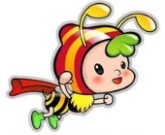 一、读拼音，写词语。chūn  tiān       dà   fēng        dōng  tiān      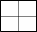 kāi   huā        fēi    rù         xià   xuě二、先辨字，再组词。风           雪           入           春      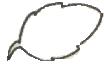 凡           雨           人           日    阅读能力大提升三、重点段落品析。   池草青，山花红，鱼出水，鸟入林。   1.请在文中找出下列词语的反义词。绿——   出——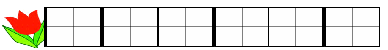    2.请你试着写一写。             青，             红。思维创新大拓展四、下面四幅图是四个季节的景色，请你给每幅图写一句话。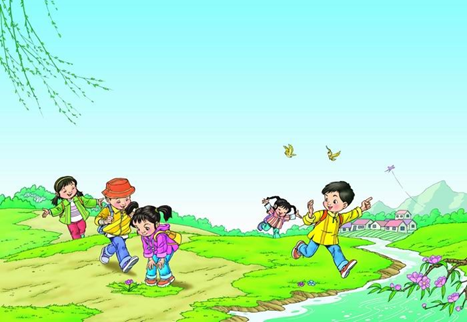 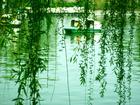 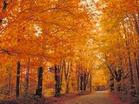 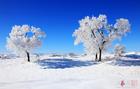 参考答案：一、春天  大风   冬天  开花  飞入  下雪二、大风  平凡  下雪  大雨  飞入  人口  春天  日子三、1.红  入    2.丝瓜  苹果四、略